INNOVA SUR SURFORMULARIO DE POSTULACIÓN 
ANTECEDENTES DE LOS PARTICIPANTES*Completar en caso de contar con cartas de apoyo.  Si cuenta con más de una, replicar esta tabla* Formato de carta de apoyo en Anexo 4IDENTIFICACIÓN DEL PROYECTODESCRIPCIÓN GENERAL DEL PROYECTO PLAN DE TRABAJOAnexo 1. Escala para clasificar el nivel de madurez tecnológica TRL Corresponde a un tipo de medición que se utiliza para evaluar el nivel de madurez de una tecnología en particular. Cada proyecto de tecnología se puede analizar y categorizar según los parámetros de cada nivel de tecnología y luego se le asigna una calificación en función del progreso tecnológico del resultado de investigación. A modo de resumen, se consideran 9 niveles que se extienden desde los principios básicos de la nueva tecnología hasta llegar a sus pruebas con éxito en un entorno real:TRL 1 - Principios básicos estudiados:Este corresponde al nivel más bajo en cuanto al nivel de maduración tecnológica. Comienza la investigación científica básica. Se comienza la transición a investigación aplicada. En esta fase de desarrollo no existe todavía ningún grado de aplicación comercial.TRL 2 - Concepto tecnológico formulado:En esta fase pueden empezar a formularse eventuales aplicaciones de las tecnologías y herramientas analíticas para la simulación o análisis de la aplicación. Sin embargo, todavía no se cuenta con pruebas o análisis que validen dicha aplicación.TRL 3 - Prueba de concepto experimental:Esta fase incluye la realización de actividades de investigación y desarrollo (I+D) dentro de las cuales se incluye la realización de pruebas analíticas y pruebas a escala en laboratorio orientadas a demostrar la factibilidad técnica de los conceptos tecnológicos. Esta fase implica la validación de los componentes de una tecnología específica, aunque esto no derive en la integración de todos los componentes en un sistema completo.TRL 4 - Tecnología validada en laboratorio:En esta fase, los componentes que integran determinada tecnología han sido identificados y se busca establecer si dichos componentes individuales cuentan con las capacidades para actuar de manera integrada, funcionando conjuntamente en un sistema.TRL 5 - Tecnología validada en un entorno relevante:Los elementos básicos de determinada tecnología son integrados de manera que la configuración final es similar a su aplicación final. Sin embargo, la operatividad del sistema y tecnologías ocurre todavía a nivel de laboratorio.TRL 6 - Tecnología demostrada en un entorno relevante:En esta fase es posible contar con prototipos piloto capaces de desarrollar todas las funciones necesarias dentro de un sistema determinado habiendo superado pruebas de factibilidad en condiciones de operación/funcionamiento real. Es posible que los componentes y los procesos se hayan ampliado para demostrar su potencial industrial en sistemas reales.TRL 7 - Demostración de sistema o prototipo completo demostrado en entorno operacional:El sistema se encuentra o está próximo a operar en escala pre-comercial. Es posible llevar a cabo la fase de identificación de aspectos relacionados con la fabricación, la evaluación del ciclo de vida, y la evaluación económica de las tecnologías, contando con la mayor parte de funciones disponibles y probadas.TRL 8 - Sistema completo y certificado a través de pruebas y demostraciones:En esta fase, las tecnologías han sido probadas en su forma final y bajo condiciones operacionales, habiendo alcanzado en muchos casos, el final del desarrollo del sistema.TRL 9 - Sistema real probado en un entorno operacional real:Tecnología/sistema en su fase final, probado y disponible para su comercialización y/o producción.Anexo 2. Objetivos de Desarrollo Sostenible Mas información de los ODS en el siguiente link: https://www.un.org/sustainabledevelopment/es/objetivos-de-desarrollo-sostenible/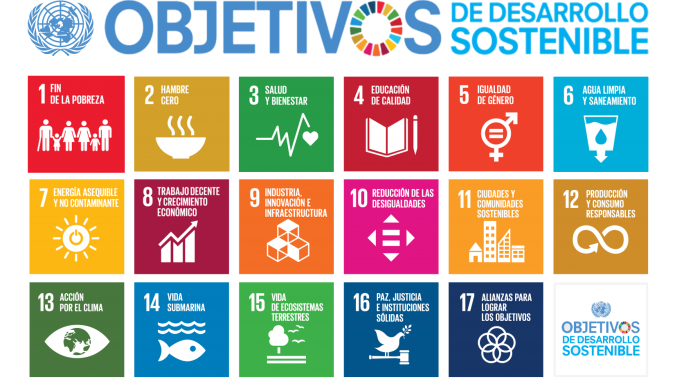 Anexo 3. Listado de disciplinas OCDE y áreas del conocimiento según el Manual de FrascatiAnexo 4. Formato Carta de Apoyo(LOGO DE LA EMPRESA)(Lugar y fecha)A quien correspondaPor medio de la presente, manifiesto el interés de la empresa/organización/institución (nombre de la entidad) de participar en el concurso “INNOVA SUR SUR” , con el proyecto (nombre del proyecto), el cual aborda el problema u oportunidad xxxxxxxxx, para lo cual acepto los términos de referencia de dicho programa y me comprometo a lo siguiente:  Participar en la identificación, desarrollo y validación de que la propuesta del equipo satisface una demanda/necesidad/oportunidad específica de mi empresa/organización.Acompañar el desarrollo del prototipo a lo largo del programa para dar retroalimentación al equipo y para que el prototipo se diseñe con base a las necesidades y contexto identificado por mi empresa/organización.Presentar y llevar a cabo un plan para la evaluación y validación de la tecnología y en su caso asimilación de esta en los procesos operativos o portafolio de nuevos productos de mi empresa/organización.Participar en la ejecución de las siguientes actividades:Indique las las actividades y objetivos en los que se colaborará en forma conjunta:. Atentamente___________________________Nombre completoPuestoCorreo electrónicoTeléfono de contactoNOMBRE RESPONSABLE UFRO:Facultad / Departamento:NOMBRE RESPONSABLE ULAGOSFacultad / Departamento:NOMBRE RESPONSABLE UMAGFacultad / Departamento:Nombre Institución Asociada*RUTNombre Contacto ResponsableCargoRUT Contacto ResponsableCorreo ElectrónicoTÍTULO DE LA PROPUESTA(Maximo 350 caracteres con espacios incluidos)Duración del proyecto (N° meses)Tipo de Proyecto (Interés Público o Privado)TRL Inicial (Anexo 1)TRL Final (Anexo 1)Requiere Certificado de Comité de Ética (Si / No)3 palabras claveEje Temático ODS (Si Aplica) (Según Anexo 2)Disciplina OCDE (Según Anexo 3)Resumen Ejecutivo(Maximo 2.000 caracteres con espacios incluidos)Describa en forma concisa el problema u oportunidad identificada que será desarrollada en la presente propuesta, indique cuál es la solución de base científica-tecnológica que se propone para dar solución al problema u oportunidad a abordar. Descripción de la cadena de valor y entidades involucradas(Maximo 1.000 caracteres con espacios incluidos)Realizar una breve descripción de la cadena de valor en la cual se ha identificado el problema u oportunidad, liste y describa las entidades que componen esta cadena de valor y en caso de contar con cartas de apoyo, describa la(s) entidad(es) asociada(s), pública(s), privada(s) o de la sociedad civil que apoya(n) la propuesta.* Formato de carta de apoyo en Anexo 4Problema, Oportunidad o Desafío(Maximo 2.000 caracteres con espacios incluidos)Señale cuál es el problema u oportunidad abordada, indicando claramente su relevancia y vigencia científica tecnológica. Incorpore en este análisis una estimación o cuantificación del problema u oportunidad que se abordará.Justifique por qué se requiere de I+D+i para avanzar en el desarrollo de la solución propuesta.En caso de corresponder a un desafío, señale cómo éste impacta la institución asociada y cómo podría ser abordado por la misma.Eje Temático(Maximo 1.000 caracteres con espacios incluidos)Indique de qué manera su propuesta se vincula a uno de los ejes temáticos y líneas de proyecto propuestos.Resultados Previos(Maximo 2.000 caracteres con espacios incluidos)Incluya los resultados previos de investigación y desarrollo tecnológico que fundamenten su proyecto. Los desarrollos deben tener un nivel de madurez tecnológica equivalente a TRL 1.Incorporar en este punto información técnica, páginas web y/o subir anexos que expliquen y demuestren el nivel de avance requerido.Estado del Arte(Maximo 3.500 caracteres con espacios incluidos)Incluir un análisis de los avances de las investigaciones relacionadas a la solución propuesta, publicaciones, patentes, normativas, soluciones comerciales, políticas y búsqueda general. Indicar atingencia y estado, nivel de consolidación que tienen otros desarrollos que existen y son usados para resolver el mismo problema u oportunidad identificado.Solución Propuesta(Máximo 3.500 caracteres con espacios incluidos)Describa concretamente la solución propuesta la cual puede presentarse en formato de productos, procesos o servicios, en la forma de protocolos, herramientas y metodologías de trabajo validadas, manuales de procedimientos, generación y validación de instrumentos de evaluación, entre otros, que podrían obtenerse a futuro, si se continuara la línea de investigación/desarrollo.Ventajas diferenciadoras frente a las soluciones actuales al problema ya sean estos productos competidores, modelos de gestión, normativas, políticas, directrices, etc. (conocimientos técnicos, eficiencia, calidad, precio, ubicación geográfica).Hipótesis Científica y componente de investigación.Plantee la hipótesis científica y/o tecnológica que se abordará(n) en el desarrollo del presente proyecto. Recuerde que esta(s) debe(n) ser hipótesis acerca de la aplicación de un producto, proceso o servicio, y que, con el desarrollo de la investigación, logren su validación a través de un prototipo a pequeña escalaObjetivos y resultadosObjetivo general:Objetivos específicos del presente proyectoAgregue los objetivos específicos necesarios (máximo 5). Estos deben estar contenidos en el objetivo general.Resultado(s) esperado(s)El (los) resultado(s) esperado(s) responde(n) a un medio de verificación del avance técnico esperado de lograr en el marco del proyecto.Metodología de Investigación y Desarrollo(Maximo 7.000 caracteres con espacios incluidos)Las metodologías de investigación y desarrollo deben corresponder a la naturaleza propia de un proyecto de investigación científica tecnológica o desarrollo experimental y deben poseer todos los componentes apropiados para la comprobación de la hipótesis y el logro del resultado de producción.Indique si es que la(s) entidad(es) asociada(s) participarán en alguna de las actividades propuestas, así como las distintas universidades de la Red de Innovación Sur Sur.Incluya diagramas, dibujos, esquemas u otro, que ayude a una mayor comprensión de la metodología propuesta (si lo requiere)Actividades y Carta GanttPresupuesto Equipo de Investigación  Incorporar los integrantes del equipo de investigación, y las horas dedicadas al proyecto. Director del proyecto:Link del portal del investigador: Director Alterno:Link del portal del investigador:Investigador 1: Link del portal del investigador:Propuesta de ColaboraciónPlantee una propuesta de colaboración entre los equipos de trabajo que sirva de apoyo a la continuidad del trabajo conjunto, incrementar los niveles de vinculación entre equipos e impulsar la presentación de nuevos proyectos a otras instancias de financiamiento, como por ejemplo visitas a las instituciones participante y/o colaboradoras, conformación de mesas de trabajo, entre otras.Firma Director(a)Firma Director(a) Alterno(a)DisciplinasDisciplinasÁrea del conocimientoÁrea del conocimiento1CIENCIAS NATURALES1.1MATEMÁTICAS1CIENCIAS NATURALES1.2COMPUTACIÓN Y CIENCIAS DE LA INFORMACIÓN1CIENCIAS NATURALES1.3CIENCIAS FÍSICAS1CIENCIAS NATURALES1.4CIENCIAS QUÍMICAS1CIENCIAS NATURALES1.5CIENCIAS DE LA TIERRA Y MEDIOAMBIENTALES1CIENCIAS NATURALES1.6CIENCIAS BIOLÓGICAS1CIENCIAS NATURALES1.7OTRAS CIENCIAS NATURALES2INGENIERÍA Y TECNOLOGÍA2.1INGENIERÍA CIVIL2INGENIERÍA Y TECNOLOGÍA2.2INGENIERÍA ELÉCTRICA, ELECTRÓNICA E INFORMÁTICA2INGENIERÍA Y TECNOLOGÍA2.3INGENIERÍA MECÁNICA2INGENIERÍA Y TECNOLOGÍA2.4INGENIERÍA QUÍMICA2INGENIERÍA Y TECNOLOGÍA2.5INGENIERÍA DE LOS MATERIALES2INGENIERÍA Y TECNOLOGÍA2.6INGENIERÍA MÉDICA2INGENIERÍA Y TECNOLOGÍA2.7INGENIERÍA AMBIENTAL2INGENIERÍA Y TECNOLOGÍA2.8BIOTECNOLOGÍA AMBIENTAL2INGENIERÍA Y TECNOLOGÍA2.9BIOTECNOLOGÍA INDUSTRIAL2INGENIERÍA Y TECNOLOGÍA2.10NANOTECNOLOGÍA2INGENIERÍA Y TECNOLOGÍA2.11OTRAS INGENIERÍAS Y TECNOLOGÍAS3CIENCIAS MÉDICA Y DE LA SALUD3.1MEDICINA BÁSICA3CIENCIAS MÉDICA Y DE LA SALUD3.2MEDICINA CLÍNICA3CIENCIAS MÉDICA Y DE LA SALUD3.3CIENCIAS DE LA SALUD3CIENCIAS MÉDICA Y DE LA SALUD3.4BIOTECNOLOGÍA MÉDICA3CIENCIAS MÉDICA Y DE LA SALUD3.5OTRAS CIENCIAS MÉDICASDisciplinasDisciplinasArea del conocimientoArea del conocimiento4CIENCIAS AGRÍCOLAS4.1AGRICULTURA, SILVICULTURA Y PESCA4CIENCIAS AGRÍCOLAS4.2CIENCIAS ANIMALES Y LÁCTEOS4CIENCIAS AGRÍCOLAS4.3CIENCIAS VETERINARIAS4CIENCIAS AGRÍCOLAS4.4BIOTECNOLOGÍA AGRÍCOLA4CIENCIAS AGRÍCOLAS4.5OTRAS CIENCIAS AGRÍCOLAS5CIENCIAS SOCIALES5.1PSICOLOGÍA5CIENCIAS SOCIALES5.2ECONOMÍA Y NEGOCIOS5CIENCIAS SOCIALES5.3CIENCIAS DE LA EDUCACIÓN5CIENCIAS SOCIALES5.4SOCIOLOGÍA5CIENCIAS SOCIALES5.5DERECHO5CIENCIAS SOCIALES5.6CIENCIAS POLÍTICAS5CIENCIAS SOCIALES5.7GEOGRAFÍA SOCIAL Y ECONÓMICA5CIENCIAS SOCIALES5.8PERIODISMO Y COMUNICACIONES5CIENCIAS SOCIALES5.9OTRAS CIENCIAS SOCIALES6HUMANIDADES6.1HISTORIA Y ARQUEOLOGÍA6HUMANIDADES6.2IDIOMAS Y LITERATURA6HUMANIDADES6.3FILOSOFÍA, ÉTICA Y RELIGIÓN6HUMANIDADES6.4ARTE6HUMANIDADES6.5OTRAS HUMANIDADES